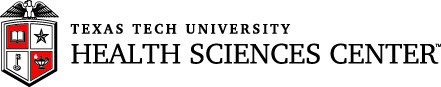 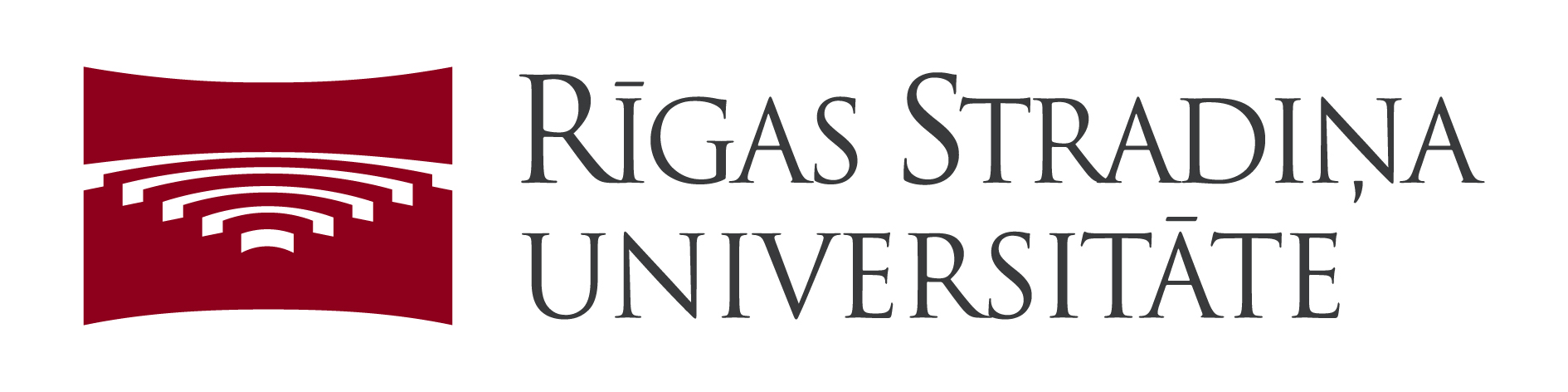 J. William Fulbright Scholar Seminar Series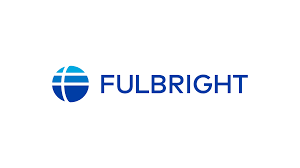 International Relationships & Translational Actions Toward Health EquitySeminar Title:	Application of Data, Measurement Models, and Evaluation Methods in Addressing Population Health and Health DisparitiesSeminar Faculty:	Name: 	Courtney Queen, PhD
Title: 	Fulbright Scholar, Assistant Professor
Phone: 	+371 28177743		+1 713-557-9156
Email: 	courtney.queen@rsu.lv		courtney.m.queen@ttuhsc.eduSeminar Objectives: Discuss emerging frameworks and concepts and their impact on health disparity measurementDescribe the importance of data on race, ethnicity, socioeconomic status, neighborhood effects, and other factorsIllustrate the use of quantitative and qualitative methodologies in health disparities researchUnderstand the concepts of grading population health and measuring health status; and Understand current issues in measurement, evaluation, and analysis and interpretation of data.Seminar Bibliography:Arcaya, Mariana C. and José F. Figueroa. 2017. Emerging Trends Could Exacerbate Health Inequities In The United States. Health Affairs 2017 36:6, 992-998 Ben-Shlomo Y, Kuh D. 2002. A life course approach to chronic disease epidemiology: conceptual models, empirical challenges and interdisciplinary perspectives. Int. J. Epidemiol. 31:285–93Bishop-Fitzpatrick, L., Kind, A.J.H. A Scoping Review of Health Disparities in Autism Spectrum Disorder. J Autism Dev Disord 47, 3380–3391 (2017). https://doi.org/10.1007/s10803-017-3251-9Bruce, D., & Harper, G. W. 2011. Operating Without a Safety Net: Gay Male Adolescents and Emerging Adults’ Experiences of Marginalization and Migration, and Implications for Theory of Syndemic Production of Health Disparities. Health Education & Behavior, 38(4), 367–378. https://doi.org/10.1177/1090198110375911Calabrese, P. (2021): Childhood Cognitive Skills and Later Life Presence of Chronic Diseases: A Life-course Approach. Bachelor's thesis. University of Groningen. Groningen.Chinman, Matthew PhD*; Woodward, Eva N. PhD, Curran, Geoffrey M. PhD†,§; Hausmann, Leslie R.M. PhD*,∥ Harnessing Implementation Science to Increase the Impact of Health Equity Research, Medical Care: September 2017 - Volume 55 - Issue - p S16-S23doi: 10.1097/MLR.0000000000000769Cohen S, Janicki-Deverts D, Chen E, Matthews KA. 2010. Childhood socioeconomic status and adult health. Ann. N. Y. Acad. Sci. 1186:37–55Lisa A. Cooper et al. “Calling for a Bold New Vision of Health Disparities Intervention Research”, American Journal of Public Health 105, no. S3 (July 1, 2015): pp. S374-S376.https://doi.org/10.2105/AJPH.2014.302386Diez Roux AV. 2007. Integrating social and biologic factors in health research: a systems view. Ann. Epidemiol.17:569–74Diez Roux AV. 2011. Can complex systems help us transcend current impasses in health disparities research? Am. J. Public Health. 101:1627–34Diez Roux AV, Mair C. 2010. Neighborhoods and health. Ann. N. Y. Acad. Sci. 1186:125–45Duran, Deborah, Yukiko Asada, Joseph Millum, and Misrak Gezmu. 2019. Harmonizing Health Disparities Measurement. American Journal of Public Health 109, S25_S27. https://doi.org/10.2105/AJPH.2019.304952DC Baltimore Research Center on Child Health Disparities Writing Group. 2009, November. Starting Early: A Life-Course Perspective on Child Health Disparities—Research Recommendations. Pediatrics (2009) 124 (Supplement_3): S257–S261.https://doi.org/10.1542/peds.2009-1100OFernández-Carro, C. and J. Gumà Lao (2022): A Life-Course Approach to the Relationship between Education, Family Trajectory and Late-Life Loneliness among Older Women in Europe. Social Indicators Research. DOI: 10.1007/s11205-022-02885-x.Fredriksen-Goldsen, K. I., Simoni, J. M., Kim, H.-J., Lehavot, K., Walters, K. L., Yang, J., Hoy-Ellis, C. P., & Muraco, A. (2014). The health equity promotion model: Reconceptualization of lesbian, gay, bisexual, and transgender (LGBT) health disparities. American Journal of Orthopsychiatry, 84(6), 653–663. https://doi.org/10.1037/ort0000030Frost, David M. (n.d.). The Benefits of Health Disparities and Social Stress Frameworks for Research on Sexual and Gender Mintory Health. University of Surrey. Gianaros, Peter J. PhD; Hackman, Daniel Contributions of Neuroscience to the Study of Socioeconomic Health Disparities, Psychosomatic Medicine: September 2013 - Volume 75 - Issue 7 - p 610-615doi: 10.1097/PSY.0b013e3182a5f9c1Green, B. L., Lewis, R. K., & Bediako, S. M. (2005). Reducing and eliminating health disparities: a targeted approach. Journal of the National Medical Association, 97(1), 25–30.Gourevitch, M. N., & Thorpe, L. E. (2019). Advancing Population Health at Academic Medical Centers: A Case Study and Framework for an Emerging Field. Academic medicine : journal of the Association of American Medical Colleges, 94(6), 813–818. https://doi.org/10.1097/ACM.0000000000002561Homer JB, Hirsch GB. 2006. System dynamics modeling for public health: background and opportunities. Am. J. Public Health 96:452–58Horn, Ivor B. et al. 2004. Child Health Disparities: Framing a Research AgendaAmbulatory Pediatrics, Volume 4, Issue 4, 269 - 275Huang Keng-Yen, Kwon Simona C., Cheng Sabrina, Kamboukos Dimitra, Shelley Donna, Brotman Laurie M., Kaplan Sue A., Olugbenga Ogedegbe, Hoagwood Kimberly. 2018. Unpacking Partnership, Engagement, and Collaboration Research to Inform Implementation Strategies Development: Theoretical Frameworks and Emerging Methodologies. Frontiers in Public Health 6. DOI=10.3389/fpubh.2018.00190. ISSN=2296-2565. Available from: https://www.frontiersin.org/article/10.3389/fpubh.2018.00190     Jackson, J.W., Williams, D.R. & VanderWeele, T.J. Disparities at the intersection of marginalized groups. Soc Psychiatry Psychiatr Epidemiol 51, 1349–1359 (2016). https://doi.org/10.1007/s00127-016-1276-6Juarez PD, Matthews-Juarez P, Hood DB, Im W, Levine RS, Kilbourne BJ, Langston MA, Al-Hamdan MZ, Crosson WL, Estes MG, Estes SM, Agboto VK, Robinson P, Wilson S, Lichtveld, MY. The Public Health Exposome: A Population-Based, Exposure Science Approach to Health Disparities Research. International Journal of Environmental Research and Public Health. 2014; 11(12):12866-12895. https://doi.org/10.3390/ijerph111212866Kahn RS, Wilson K, Wise PH. 2005. Intergenerational health disparities: socioeconomic status, women's health conditions, and child behavior problems. Public Health Rep. 120:399–408Kilbourne, A. M., Switzer, G., Hyman, K., Crowley-Matoka, M., & Fine, M. J. (2013). Advancing health disparities research within the health care system: A conceptual framework. In T. A. LaVeist & L. A. Isaac (Eds.), Race, ethnicity, and health: A public health reader (pp. 667–687). Jossey-Bass/Wiley.Koopman JS, Lynch JW. 1999. Individual causal models and population system models in epidemiology. Am. J. Public Health 89:1170–74Krahn, Gloria & Fox, Michael. (2013). Health Disparities of Adults with Intellectual Disabilities: What Do We Know? What Do We Do?. Journal of applied research in intellectual disabilities : JARID. 27. 10.1111/jar.12067.Laird, L. D., Amer, M. M., Barnett, E. D., & Barnes, L. L. (2007). Muslim patients and health disparities in the UK and the US. Archives of Disease in Childhood, 92(10), 922–926. https://doi.org/10.1136/ADC.2006.104364Mcnulty, Moira & Smith, J.D. & Villamar, Juan & Burnett-Zeigler, Inger & Vermeer, Wouter & Benbow, Nanette & Gallo, Carlos & Wilensky, Uri & Hjorth, Arthur & Mustanski, Brian & Schneider, John & Brown, Hendricks. (2019). Implementation Research Methodologies for Achieving Scientific Equity and Health Equity. Ethnicity & Disease. 29. 83-92. 10.18865/ed.29.S1.83.Nápoles, A.M., Stewart, A.L. Transcreation: an implementation science framework for community-engaged behavioral interventions to reduce health disparities. BMC Health Serv Res 18, 710 (2018). https://doi.org/10.1186/s12913-018-3521-zOrso, C. E. and M. Kovacic (2022): Trends in Inequality of Opportunity in Health over the Life Cycle: The Role of Early-life Conditions. Working Paper 2022-598. Society for the Study of Economic Inequality (ECINEQ). Palma de Mallorca.Paskett, Electra, Beti Thompson, Alice S. Ammerman, Alexander N. Ortega, Jill Marsteller, and DeJuran Richardson. 2016. Multilevel Interventions To Address Health Disparities Show Promise In Improving Population Health. Health Affairs 2016 35:8, 1429-1434 Mildred Ramírez, Marvella E Ford, Anita L Stewart, and  Jeanne A Teresi. 2005, October. Measurement Issues in Health Disparities Research. Health Services Research 40(5 pt 2): 1640-1657.Rogers, J., & Kelly, U. A. (2011). Feminist intersectionality: Bringing social justice to health disparities research. Nursing Ethics, 18(3), 397–407. https://doi.org/10.1177/0969733011398094Satcher, David & Higginbotham, Eve. (2008). The Public Health Approach to Eliminating Disparities in Health. American journal of public health. 98. 400-3. 10.2105/AJPH.2007.123919.Shonkoff, Jack & Boyce, W & Mcewen, Bruce. (2009). Neuroscience, Molecular Biology, and the Childhood Roots of Health Disparities: Building a New Framework for Health Promotion and Disease Prevention. JAMA : the journal of the American Medical Association. 301. 2252-9. 10.1001/jama.2009.754.Sterling, M. R., Echeverría, S. E., Commodore-Mensah, Y., Breland, J. Y., & Nunez-Smith, M. (2019). Health Equity and Implementation Science in Heart, Lung, Blood, and Sleep-Related Research: Emerging Themes From the 2018 Saunders-Watkins Leadership Workshop. Circulation. Cardiovascular quality and outcomes, 12(10), e005586. https://doi.org/10.1161/CIRCOUTCOMES.119.005586Stewart, A. L., & Nápoles-Springer, A. M. (2003). Advancing Health Disparities Research: Can We Afford to Ignore Measurement Issues? Medical Care, 41(11), 1207–1220. http://www.jstor.org/stable/3768410Uccheddu, D. (2022): Gender Inequalities in Health at Older Ages: A Longitudinal and Comparative Investigation across European Countries. Doctoral dissertation. University of Groningen. Groningen.Young, P. 2018, July. Parental Stress and Resilience in Congenital Heart Disease: A New Frontier for Health Disparities Research. 28(9): 1142-1150. doi: 10.1017/S1047951118000963